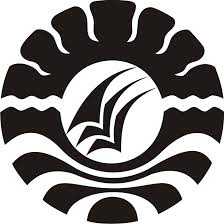 KEMAMPUAN TUTOR DALAM MEMBELAJARKAN ANAK DIDIK DI KELOMPOK BERMAINTUNAS BANGSA KOTA MAKASSARSKRIPSIDiajukan Untuk Memenuhi Sebagian Persyaratan Guna MemperolehGelar Sarjana Pendidikan Pada Jurusan Pendidikan Luar SekolahStrata Satu Fakultas Ilmu PendidikanUniversitas Negeri MakassarOleh:ANDRIANI1242045042JURUSAN PENDIDIKAN LUAR SEKOLAHFAKULTAS  ILMU  PENDIDIKANUNIVERSITAS  NEGERI  MAKASSAR2016PERSETUJUAN PEMBIMBINGSkripsi dengan judul:  Kemampuan  Tutor  dalam  Membelajarkan Anak  Didik di                                 Kelompok  Bermain  Tunas  Bangsa  Kota Makassar.Atas Nama :	Nama		:  Andriani	NIM		:  1242045042	Jurusan	:  Pendidikan Luar Sekolah	Fakultas 	:  Ilmu Pendidikan Setelah diperiksa dan diteliti, telah memenuhi syarat untuk  diseminarkan.	                                                                             Makassar,  21  Maret  2016             Pembimbing  I                                                          Pembimbing  IIDrs. M. Ali Latif Amri, M.Pd.                                Drs. H. Alimin Umar, M.Pd.                                        NIP. 19611231 198702 1 045                                   NIP. 19521020 198003 1 001Disahkan,Ketua Jurusan PLS FIP UNMProf. Dr. H. Syamsul Bakhri Gaffar, M.Si.NIP. 19541203 198003 1 001PENGESAHAN UJIAN SKRIPSISkripsi diterima oleh Panitia Ujian Skripsi Fakultas Ilmu Pendidikan Universitas Negeri Makassar, dengan SK Dekan Nomor. 6167/UN36.4/PP/2016, tanggal 28 Juni 2016 untuk memenuhi sebagian persyaratan memperoleh gelar Sarjana Pendidikan Pada Jurusan Pendidikan Luar Sekolah pada hari Rabu tanggal 13 Juli 2016.						Disahkan oleh,						Pemb. Dekan Bidang Akademik						Dr. Abdul Saman, M.Si.,Kons.						NIP. 107208172002121001Panitia Ujian:Ketua		:  Dr. Abdul Saman, M.Si.,Kons.		(………………...)Sekretaris		:  Prof. Dr. H. Syamsul Bakhri Gaffar, M.Si.	(…………..........)Pembimbing I	:  Drs. M. Ali Latif Amri, M.Pd.		(………………...)  Pembimbing II	:  Drs. H. Alimin Umar, M.Pd.		(………………...)Penguji I		:  Rudi Amir, S.Pd. M.Pd.			(………………...)Penguji II		:  Dra. Sitti Habibah, M.Si.			(………………...)MOTTOHari  ini sungguh nyataMenjadikan hari kemarin sebagai mimpi kebahagiaanDan hari esok sebagai visi harapan  (Andriani)                                        Sesungguhnya sesudah kesulitan itu ada kemudahan                                                      Maka apabila telah selesai dalam satu urusan                                                                               Maka kerjakanlah urusan lain                                            dan hanya kepada Allah  hendaknya kita berharap                                                                                       (Q.S. Alamsyirah: 6:8)Karya ini kuperuntukkan buat orangtuaku,Suami dan anak-anakku tersayang, keluarga  besarkuSerta semua orang yang mendukungku.Sebagai darma baktiku atas semua pengorbanan yang diberikan.PERNYATAAN KEASLIAN SKRIPSISaya yang bertanda tangan di bawah ini:Nama		:  AndrianiNIM		:  1242045042Jurusan	:  Pendidikan Luar SekolahFakultas 	:  Ilmu Pendidikan Judul Skripsi	:  Kemampuan tutor dalam membelajarkan anak didik di                        Kelompok Bermain Tunas Bangsa Kota Makassar.Menyatakan dengan sebenarnya bahwa skripsi yang saya tulis ini benar merupakan hasil karya saya sendiri dan bukan merupakan pengambilalihan tulisan atau pikiran orang lain yang saya akui sebagai hasil tulisan atau pikiran sendiri.Apabila dikemudian hari terbukti atau dapat dibuktikan bahwa skripsi ini hasil jiplakan, maka saya bersedia menerima sanksi atas perbuatan tersebut sesuai ketentuan yang berlaku.                                                                                Makassar,   21  Maret  2016                                                                                Yang membuat pernyataan                                                                                               Andriani ABSTRAKAndriani. 2016. Kemampuan Tutor  dalam  Membelajarkan  Anak  Didik  di Kelompok   Bermain  Tunas  Bangsa   Kota  Makassar.  Skripsi.  Dibimbing   oleh Drs. M. Ali Latif Amri, M.Pd. dan Drs. H. Alimin Umar, M.Pd.; Jurusan Pendidikan Luar Sekolah Fakultas  Ilmu Pendidikan Universitas Negeri Makassar.Penelitian ini menelaah tentang kemampuan tutor dalam membelajarkan anak usia dini di kelompok bermain Tunas Bangsa Kota Makassar. Fokus Masalah dalam penelitian ini adalah bagaimana kemampuan pedagogik tutor dalam membelajarkan anak usia dini di kelompok bermain Tunas Bangsa kota Makassar. Tujuan penelitian ini adalah untuk mengetahui kemampuan tutor dalam membelajarkan anak usia dini di kelompok bermain Tunas Bangsa kota Makassar. Penelitian ini menggunakan pendekatan kualitatif dengan jenis penelitian studi kasus, dengan subjek penelitian 2 orang tutor serta 3 informan pendukung  (ketua pengelola, sekretaris, dan penanggung jawab). Pengumpulan data yang digunakan dalam penelitian ini adalah dengan teknik wawancara, observasi, dan dokumentasi. Data hasil penelitian dianalisis dengan menggunakan metode analisis deskriptif kualitatif. Hasil penelitian menunjukkan bahwa: (1) Tutor sudah dapat memahami dan mampu menyusun perencanaan kegiatan pembelajaran seperti RKH, merancang dan menetapkan kegiatan bermain dan merencanakan kegiatan pembelajaran yang disusun berdasarkan kelompok usia, (2) Pelaksanaan kegiatan pembelajaran yang dilakukan dalam kegiatan awal, kegiatan inti, dan kegiatan penutup dengan memperhatikan prinsip pendekatan pada anak usia dini. Tutor sudah mampu menata lingkungan bermain dan membuat APE dari bahan alam atau bahan bekas, (3) Tutor sudah mampu membuat dan menggunakan teknik, alat dan mengelola penilaian yang tepat. PRAKATAAssalamu Alaikum Warahmatullahi WabarakatuhPuji Syukur penulis panjatkan ke hadirat Allah Swt yang Maha Kuasa atas  segala limpahan rahmat dan karunia-Nya sehingga penulis dapat menyelesaikan skripsi yang berjudul kemampuan tutor dalam membelajarkan anak didik di kelompok bermain Tunas Bangsa kota Makassar. Shalawat dan salam senantiasa tercurahkan kepada junjungan kita Nabiullah Muhammad S.a.w., beserta keluarga, sahabat, dan pengikut-Nya, karena beliaulah hingga saat ini kita masih berada pada jalan yang  Allah Swt ridhoi.Dari  awal  hingga  selesainya  penyusunan  skripsi  ini,  berbagai  tantangan dan hambatan yang dihadapi. Namun berkat dorongan dan bimbingan dari berbagai pihak, maka tantangan dan hambatan tersebut dapat teratasi. Untuk itu,  pada kesempatan ini penulis  menyampaikan banyak  terima kasih dan penghargaan kepada yang  terhormat Drs. M. Ali Latif Amri, M.Pd., sebagai pembimbing pertama dan Drs. H. Alimin Umar, M.Pd., sebagai pembimbing kedua yang telah meluangkan waktunya dalam memberikan bimbingan, pengarahan, dan motivasi dalam penyusunan skripsi ini.Selanjutnya  penulis  menyampaikan  rasa  hormat  dan  terima kasih kepada Dr. H. M. Ali Latief, M.Pd. sebagai penguji pertama dan Dra. Sitti Habibah, M.Si., sebagai penguji kedua yang telah memberikan saran dalam memperbaiki skripsi ini. Selanjutnya kepada semua pihak yang telah memberikan bantuan dalam penyelesaian skripsi ini, penulis menyampaikan rasa hormat dan mengucapkan terima kasih kepada:Prof. Dr. H. Husain Syam, M.Tp., Rektor Universitas Negeri Makassar yang telah memberi peluang untuk mengikuti proses perkuliahan pada program Pendidikan Luar Sekolah (PLS) Fakultas Ilmu Pendidikan UNM.Dr. Abdullah Sinring, M.Pd. sebagai Dekan Fakultas Ilmu Pendidikan Universitas Negeri Makassar yang telah memberi dukungan dan kebijakan sehingga proses perkuliahan maupun penyusunan skripsi berjalan lancar.Dr. Abdul Saman, M.Si.Kons. sebagai PD I, Drs. Muslimin, M.Ed. sebagai PD II, dan Dr. Pattaufi, M.Pd. sebagai PD III FIP UNM, yang telah memberikan layanan akademik, administrasi, dan kemahasiswaan selama proses pendidikan dan penyelesaian studi.Prof. Dr. H. Syamsul Bakhri Gaffar, M.Si. dan Drs. H. Alimin Umar, M.Pd, sebagai Ketua dan Sekretaris  Jurusan PLS FIP UNM yang telah meluangkan waktunya dalam memberikan  pengarahan dan motivasi.Bapak dan Ibu Dosen Fakultas Ilmu Pendidikan, khususnya Jurusan Pendidikan Luar Sekolah yang telah mendidik dan mengajarkan ilmunya kepada penulis serta pegawai/Tata Usaha FIP UNM atas segala perhatiannya dan layanan akademik, administrasi, dan kemahasiswaan sehingga perkuliahan dan penyusunan skripsi berjalan lancar.Drs. H. Andi Kodrat R. M.Pd. sebagai kepala UPTD/SKB Biringkanaya Kota Makassar, pamong beserta staf SKB Biringkanaya Kota Makassar yang telah membantu selama penelitian.Ketua Penyelenggara  kelompok bermain Tunas Bangsa Kota Makassar yang telah memberikan izin melakukan penelitian pada kelompok bermain yang dikelolanya dan para tutor yang telah membantu dalam pelaksanaan penelitian.Ayahanda (almarhum) walaupun sudah tiada namun jasanya akan selamanya tetap hidup dalam hatiku.Ibunda (Haniah Dg. Caya) yang telah merawat dan membesarkan dengan hati yang tulus diserttai doa demi kesuksesanku.Dra. Hj. Saniah Naba yang saya anggap seperi ibu kandung sendiri yang selalu memberi motivasi, dukungan moril dan materil demi kesuksesan dalam menggapai cita-citaku.Suami dan anak-anakku yang tercinta yang telah memberikan dorongan dan motivasi serta keluarga besarku yang senantiasa memberi semangat.Serta semua rekan dan sahabat-sahabat mahasiswa yang turut  membantu  penulis baik secara langsung maupun tidak langsung dalam penyelesaian skripsi ini.Semoga bantuan yang diberikan bernilai ibadah di sisi Allah S.w.t., dan semoga skripsi ini bermanfaat bagi para pembaca, Aamiin Ya Rabbal Alamin.Wassalamu Alaikum Warahmatullahi Wabarakatuh.                                                                         Makassar,   21  Maret   2016                                                                                        Penulis DAFTAR ISIDAFTAR GAMBARNomor 			        Judul      		  		       Halaman   DAFTAR LAMPIRANNomor 			         Judul      			       Halaman   Halaman JudulPersetujuan PembimbingPengesahan Ujian SkripsiMottoPernyataan Keaslian SkripsiAbstrak PrakataDaftar isiDaftar gambarDaftar lampiranBAB I  PENDAHULUAN Latar Belakang MasalahFokus MasalahTujuan PenelitianManfaat PenelitianBAB II TINJAUAN PUSTAKA DAN KERANGKA PIKIRTinjauan  PustakaPengertian Kemampuan TutorKonsep Kemampuan TutorJenis-jenis KompetensiTugas Tutor Dalam Membelajarkan Anak Didik Tugas Tutor Dalam Merencanakan PembelajaranTugas Tutor Dalam Melaksanakan PembelajaranTugas Tutor Dalam Melakukan Penilaian   PembelajaranPembelajaran Anak Usia Dini Konsep Pembelajaran Anak Usia Dini Prinsip-prinsip Pembelajaran Anak Usia DiniKerangka Pikir BAB III  METODE  PENELITIAN Pendekatan dan Jenis Penelitian Fokus PenelitianKehadiran Peneliti Lokasi PenelitianSumber DataProsedur Pengumpulan DataAnalisis DataPengecekan Keabsahan DataTahap-tahap PenelitianBAB IV  HASIL PENELITIAN DAN PEMBAHASAN Hasil Penelitian PembahasanBAB V  KESIMPULAN DAN SARAN Kesimpulan SaranDaftar PustakaLampiran    i   ii  iii  iv   v  vi vii   x xiixiii       1   1         5   5   6   7   7   7   7 10 16 17 19 22 26 26 28 31 32 32 33 33 35 36 36 38 39 45 47 47  77   96   96   97   98 102Skema Kerangka Pikir 31     Kisi-kisi Instrument WawancaraPedoman Wawancara Hasil Wawancara TutorHasil Wawancara Ketua PengelolaHasil Wawancara Penanggung JawabHasil Wawancara SekretarisPedoman Hasil ObservasiPenujukan Pembimbing Skripsi dari FakultasPermohonan Izin Melakukan Penelitian dari FakultasRekomendasi Pnelitian dari GubernurIzin Penelitian dari WalikotaIzin Penelitian dari Dinas Pendidikan dan KebudayaanSurat Keterangan telah Melakukan Penelitian dari PAUD TerpaduDaftar Riwayat Hidup 101102 107118120122124